Trajectoire en ligne droiteCette partie doit nous permettre d’étudier la trajectoire en ligne droite sur une durée de 2 secondes.ModélisationPréciser selon vous la condition à respecter pour les vitesses de rotation des roues pour réaliser une trajectoire en lignes droites.Relever sur le diagramme de blocs le diamètre de la roue.Les roues du robot Maqueen ont un diamètre de 43 mm.Calculer la distance parcourue par le robot en un tour de roue.Dtr = π*43 = 135 mmRelever sur le diagramme de blocs la vitesse de rotation des roues à vitesse maximale.A vitesse maximale, la vitesse de rotation des roues est de 133 tr/min.Calculer la distance parcourue par le robot en 1 minute à vitesse maximale. En déduire la distance parcourue en 2 secondes.D1min = 133 * 135 = 17 955 mmD2s = 11550 /30 = 598.5 mmCalculer la vitesse de déplacement (en m/s) du robot à vitesse maximale.Vd= 598.5 /2 =0.299 m/sSimulation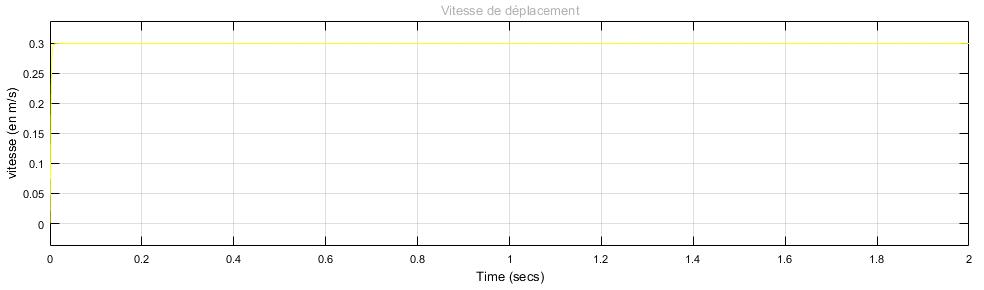 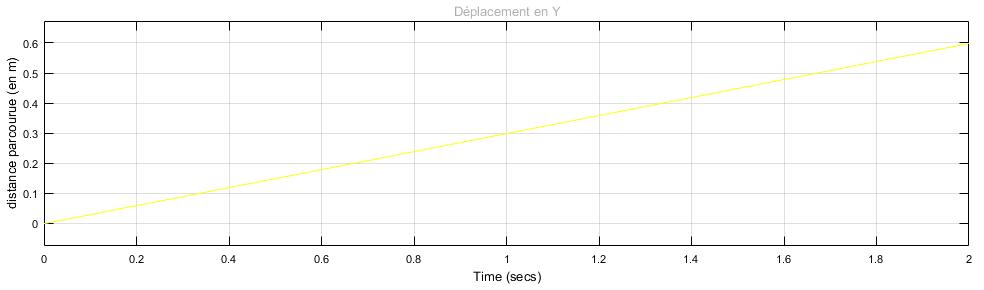 ExpérimentationNous allons maintenant expérimenter sur le robot réel. Pour ce faire, nous devons programmer le robot selon l’algorithme suivant : 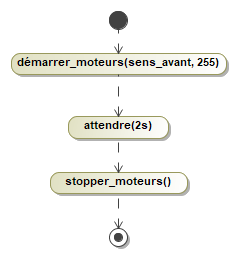 Programmer le robot et mesurer la distance parcourue. En déduire la vitesse réelle du robot.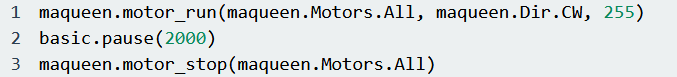 Inscrire les résultats dans un tableau.Donner une explication sur l(es) écart(s) de trajectoire observé(s) entre la simulation et l’expérimentation.On observe peu d’écart entre les calculs théoriques et la simulation.Par contre on constate un écart important entre la simulation et l’expérimentation. Plusieurs explications :La tension alimentationTrajectoire en courbeEtudions maintenant les trajectoires en courbes. On note Wd et Wg les vitesses de rotation respectives des roues droite et gauche.Par convention, on considère que si la vitesse de rotation est positive, la roue tourne dans le sens horaire (ou en anglais, ClockWise) et si la vitesse de rotation est négative, la roue tourne dans le sens antihoraire (ou en anglais, CounterClockWise)Pour chaque configuration, proposer une hypothèse sur la trajectoire du robot.Vérifier par simulation vos hypothèses.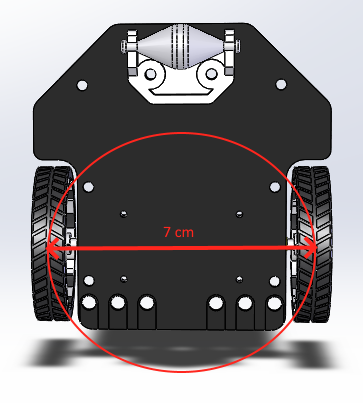 Relever sur le diagramme de blocs l’écart entre les deux roues (entraxe).L’écart entre les deux roues est de 70 mm.Calculer la distance que doit parcourir une roue pour réaliser un tour complet.Dtc = π *70 = 220 mmEn vous appuyant sur la question 4, déterminer le temps que met le robot à faire un tour complet à vitesse maximale.Avec la vitesse théorique : Tt = 220/299 = 735 msAvec la vitesse expérimentale : Tt = 220/170 = 1.29 sModifier les paramètres de simulation et comparer ce résultat à la question précédente.361.8°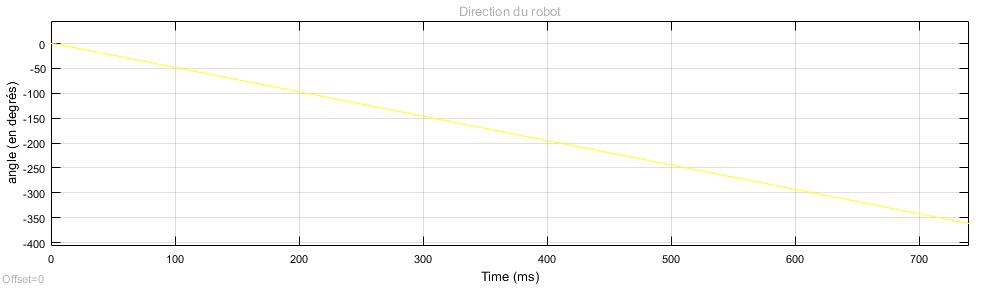 Modifier le programme pour que le robot fasse un tour complet sur lui-même.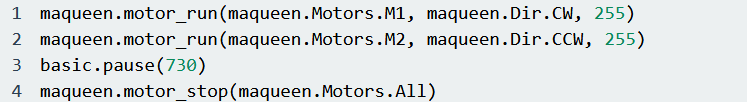 DéfiModifier la machine état pour que le robot se déplace selon un carré de 10 cm.Dtc = 2π *70 = 440 mmAvec la vitesse théorique : Tt = 440/299 = 334 ms pour 1 tour complet                                                 T1/4 = 440/299 = 368 ms pour 1/4 tour 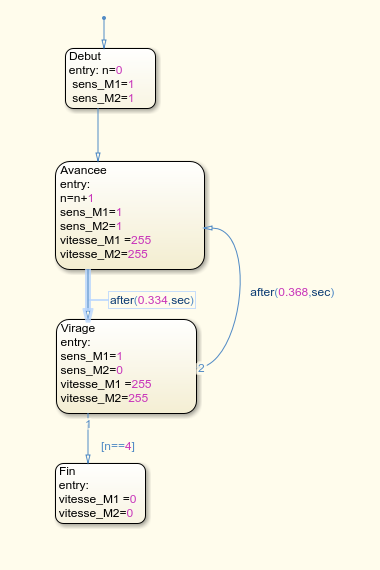 Ecrire un programme Python pour que le robot réalise ce même parcours.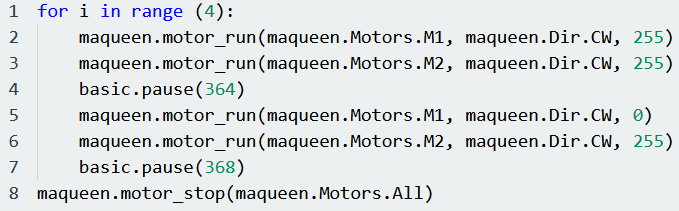 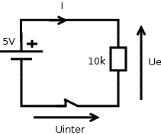 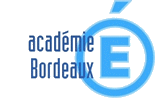 Véhicules autonomesEtude des mouvements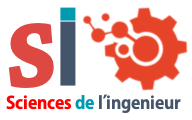 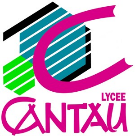 Véhicules autonomesEtude des mouvementsThéoriqueSimulationExpérimentationDistance parcourue en 2s0.5985 m0.6 m0.34Vitesse0.299 m/s0.3 m/s0.17   m/sConfigurationTrajectoireWd = Wg avec Wr>0Trajectoire rectiligne. Marche avantWd = Wg avec Wr<0Trajectoire rectiligne. Marche arrièreWd = - WgTourne sur lui-mêmeWd < WgTourne à droiteWd > WgTourne à gauche